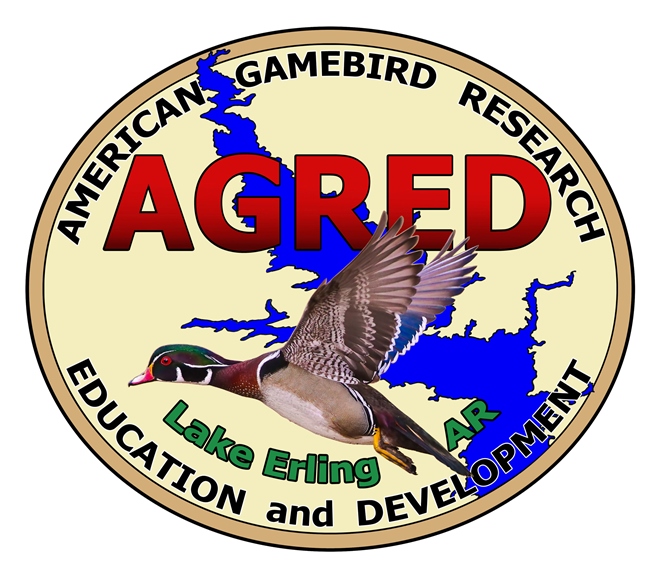 2021 Wounded Patriot Fishing Tournament on Lake Erling RegistrationBefore your visit to The AGRED Foundation Park, this form must be filled out in its entirety.  This information is essential to our ability to provide a successful experience, please be thorough and accurate.  CONTACT/BIOGRAPHICAL INFORMATIONParticipant Name: ____________________________________________________________   Date: ________________Date of Birth: _________________    Age: _______     Gender: __________   Participant Address: _________________________________________________________________________________City: _________________________________________________     State: __________     ZIP: _____________________Primary Phone: ____________________________     Other Phone: ____________________________________Email address: ______________________________________________________Name of Parent/Guardian (if applicable): ________________________________________________________________Relationship to participant: ___________________   Parent/Guardian Phone: __________________________________Name of Emergency Contact: _________________________________________________________________________Relationship to participant: ___________________   Emergency Contact Phone: ________________________________Primary Physician: ____________________________________    Physician Phone: ______________________________DISABILITY/MEDICAL INFORMATIONDisability/Diagnosis (please be specific and list all that may affect participation):____________________________________________________________________________________________________________________________________________________________________________________________________If disability was caused by injury/incident please give the date: __________________________Allergies (food, medication, other)?     YES     NOIf yes, please list allergies and known reactions: _______________________________________________________________________________________________________________________________________________Does the participant have a shunt?	YES     NO       | DISABILITY/MEDICAL INFORMATION ContinuedAny surgeries in the past year?	YES     NO     If yes, give date of surgery: ____________________If yes, give reason for surgery: ___________________________________________________________________Any significant injuries in the past year?     YES     NO     If yes, give date of injury: _____________________If yes, describe injury: _________________________________________________________________________Is the participant subject to seizures?     YES     NO     If yes, give date of last seizure: _____________________If yes, please describe seizures: __________________________________________________________________Currently taking any medications?     YES     NOIf yes, please list medications: ___________________________________________________________________If yes, please list primary reasons for and side effects of medications that may impact participation:______________________________________________________________________________________________________________________________________________________________________________________Please describe any other medical concerns that may impact participation: ____________________________________________________________________________________________________________________________________________________________________________________________________PHYSICAL & SOCIAL INFORMATIONParticipant Height: ______________     Participant Weight: ___________________ Please describe the participant’s mobility:INDEPENDENT | INDEPENDENT, requires extra time | NEEDS ASSISTANCEPlease describe any devices used to aid mobility (circle any/all that apply):BRACES | CANE | CRUTCHES | WALKER | MANUAL WHEELCHAIR | POWER/ELECTRIC WHEELCHAIROTHER (please list): __________________________________________________________________________________Please describe participant’s ability to transfer (if applicable):INDEPENDENT | INDEPENDENT, requires extra time | NEEDS ASSISTANCEPlease describe strength and use of upper and lower extremities as it pertains to function, strength, and range of motion:____________________________________________________________________________________________________________________________________________________________________________________________________PHYSICAL & SOCIAL INFORMATION continuedIf the participant has a hearing impairment please describe hearing and any special needs/concerns:____________________________________________________________________________________________________________________________________________________________________________________________________If the participant has a visual impairment please describe vision and any special needs/concerns:____________________________________________________________________________________________________________________________________________________________________________________________________Please describe any pertinent information regarding the participant's means of communication and interactions with others.  Please include any stressors, motivators or other information if the participant has a cognitive disability.____________________________________________________________________________________________________________________________________________________________________________________________________Should you have any questions about your registration, please feel free to contact The AGRED Foundation. We can be reached by phone 318.210.0451; fax 318.222.7222; or email patrick@agredfoundation.comSee you soon!